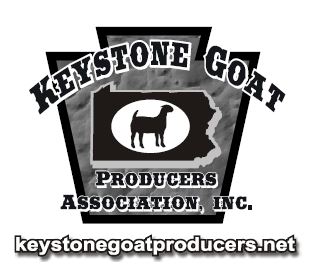 2024 KGPA Show Series Rules
EligibilityAll participants must be current members of the Keystone Goat Producers Association (KGPA).Membership must be completed on Showman (www.showman.app).The Showman account that is used to register for the series itself must be the same account that is used to enter participating shows.Points will begin to accumulate once membership and dues are received. Points are NOT retro-active.Participating ShowsThe show season will run January 1, 2024 until the banquet. Awards will be presented at the 2024 KGPA Banquet on November 16, 2024. Points will be awarded for the following shows: Final List TBDBattle at Berkley: May 4-5, 2024 (Market)Interstate Blitz: May 12, 2024 (market)Souder Stock Clinic and Jackpot: June 2, 2024 (Market)Battle at the Beaver: June 8, 2024 (Market)Keystone Classic: June 21-23, 2024 (market/ABGA/JABGA) *double points*Susquehanna Valley Showdown: June 29-30, 2024 (Market)Firecracker Classic: July 5, 2024 (market)The Summer Jam: July 12-14, 2024 (ABGA/JABGA only)Montgomery County Fair: August 9-10, 2024 (ABGA/JABGA)Olde Bay Classic: August 23-25, 2024 (ABGA/JABGA)Keystone Summer Finale: August 30-September 1, 2024 (market/ABGA/JABGA) *double points*Keystone International Livestock Exposition:  September 27-29, 2024 (Market/ABGA/JABGA)Keystone Classic and Keystone Summer Finale will be double points for all shows.Shows must be open to exhibitors residing in any state.Shows do not need to follow the series age brackets in Section 4 for showmanship classes.Shows must use Showman (www.showman.app) for entries and results.EntriesExhibitors can enter as many animals as they would like.Market animals must be identified by official scrapie tag. The complete scrapie tag, including premise ID and individual animal ID, must be entered on Showman. No herd tags.ABGA and JABGA animals must be identified by official tattoo or working microchip.ShowmanshipDivisions are separated by age as of January 1, 2024.Series awards will be given based on the age brackets below for showmanship:Market Goat & Market Lamb Showmanship Senior: 16-21Intermediate: 13-15Junior: 9-12Peewee: 8 and underJABGA ShowmanshipSenior: 17-21Intermediate: 13-16Junior: 8-12Novice: 4-7Showmanship classes will not be allowed to have helpers in the ring except in the Peewee division.Showmanship awards will be given for Market Goat, Market Lamb, and JABGA.Youth Commercial Doe Showmanship will be in conjunction with Market Goat Showmanship.Showmanship points for the top 5 will be awarded based on division size.   Example:  11 entries in division, 1st place receives 11 points, 2nd place receives 10 points, 3rd place receives 9 points, etc. Animal Points at ShowsPoints will be assigned in reverse order for all classes. Example: 11 entries in class, 1st place receives 11 points, 2nd place receives 10 points, 3rd place receives 9 points, etc.All entries entering the ring will receive at least 1 point.Disqualified animals will not receive any points but will still count as an entry in the class.Top 10 must be placed for each class.For classes with a large number of entries, all those making the top cut will receive the same amount of points, if not placed in top 10. If more than one cut is made, points will be adjusted. All remaining animals not making the cut will receive the same amount of points.Additional points will be awarded for animals placing the following:Division Champion: 5 pointsDivision Reserve: 3 pointsOverall Champion: 10 pointsOverall Reserve: 5 pointsJABGA Bred & Owned will be double points for each show and quadruple for the KGPA shows. For the Youth Commercial Doe, Market Goat, and Market Lamb Exhibitor awards, points from the top 2 animals for each exhibitor count towards year-end awards.Recording of Points Showman (www.showman.app) will be used for all series points and standings.Shows must validate that final results are accurate/complete and published in Showman within 14 days following the show.Points will be assigned and tabulated by Showman and verified by KGPA. Standings will be updated and posted on Showman throughout the year.Awards to be GivenOpen Commercial Doe will not be included in the series for 2024, only Youth Commercial Doe.For the Youth Commercial Doe, Market Goat, and Market Lamb Exhibitor awards, points from the top 2 animals for each exhibitor count towards year-end awards.Awards BreakdownYouth Commercial Doe Exhibitor Top 5 overall Market Goat ShowmanshipTop 3 in each age group (senior, intermediate, junior, pewee)Market Goat Exhibitor Top 5 overall Market Lamb Showmanship Top 3 in each age group (senior, intermediate, junior, pewee)Market Lamb Exhibitor Top 5 overall JABGA Showmanship Top 3 in each age group (senior, intermediate, junior, novice)JABGA Top 3 in each category - by animal (percentage doe, fullblood doe, fullblood buck)JABGA Premier ExhibitorTop 1 in each category (percentage doe, fullblood doe, fullblood buck)JABGA Bred & OwnedTop 3 in each category - by animal (percentage doe, fullblood doe, fullblood buck)JABGA Premier Breeder Top 1 in each category (percentage doe, fullblood doe, fullblood buck)ABGA Top 3 in each category - by animal (percentage doe, fullblood doe, fullblood buck)ABGA Premier Exhibitor Top 1 in each category (percentage doe, fullblood doe, fullblood buck)Year-end ties will be broken using the following areas (in order) until tie is broken: Overall Champion, Overall Reserve, Division Champion, Division Reserve, number of shows competed in, coin toss. Receiving of AwardsRecipients must be present at the year-end banquet on November 16, 2024 or send a representative to receive the item(s).All participants will be recognized at the banquet.In case of a discrepancy, or for rules not adequately covered, KGPA Board of Directors decision will be final.